Klasa 1 BP            Wykonane zadania przyślij na stronę       sosw1234@wp.pl     lub przez Messengera        do  3.05.2020EDB                                                                                      Lekcja         6                                                            28.04.2020Temat: Powtórzenie wiadomości z zakresu pierwszej pomoc.Rozwiąż poniższy test, udzielając  jednej poprawnej odpowiedzi w każdym pytaniu. West zawiera 24 pytania.
Odpowiedzi zapisujemy według wzoru, np.: 1 C, 2 A.       Nie przepisujemy pytań, ani odpowiedzi.

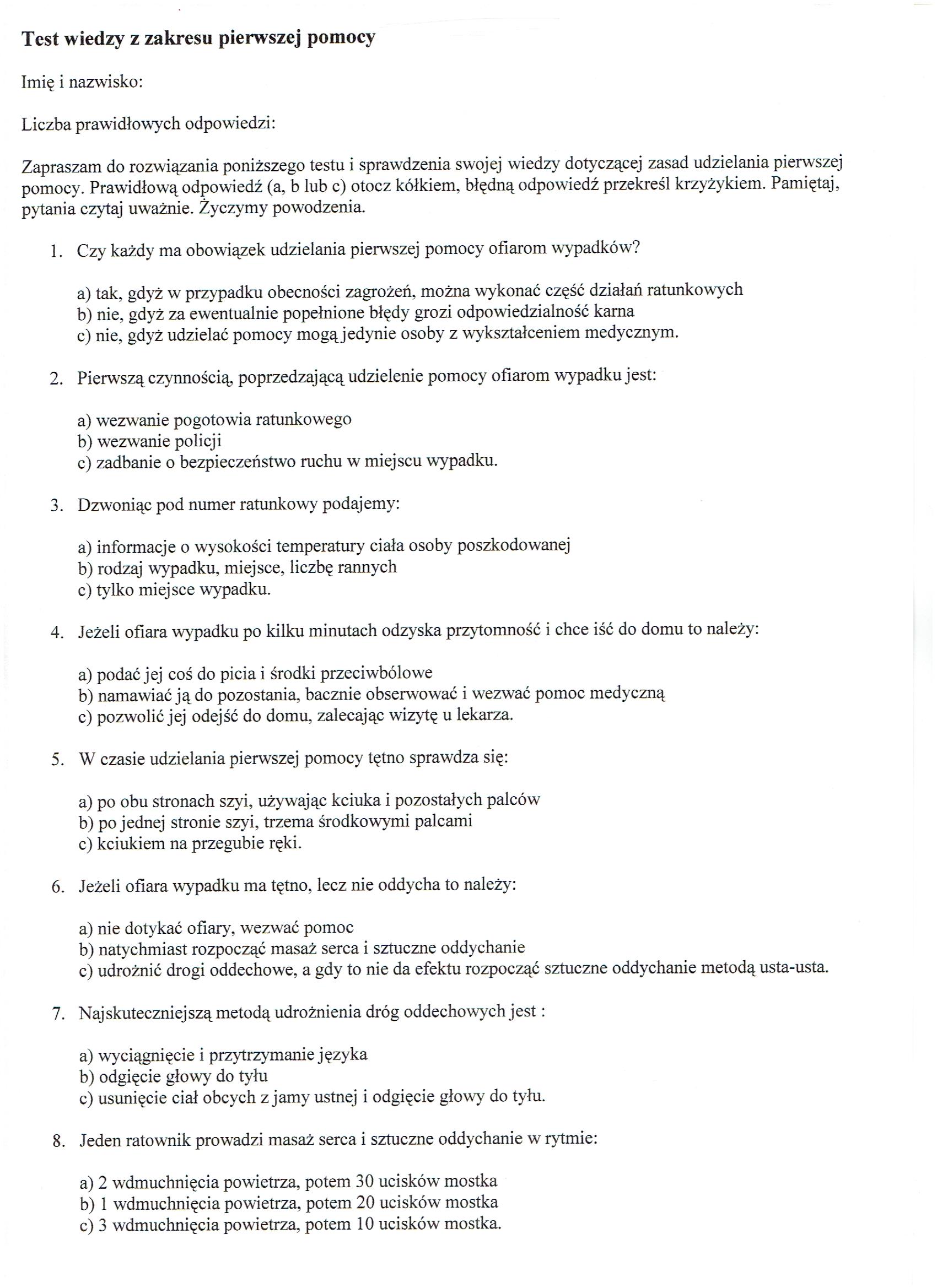 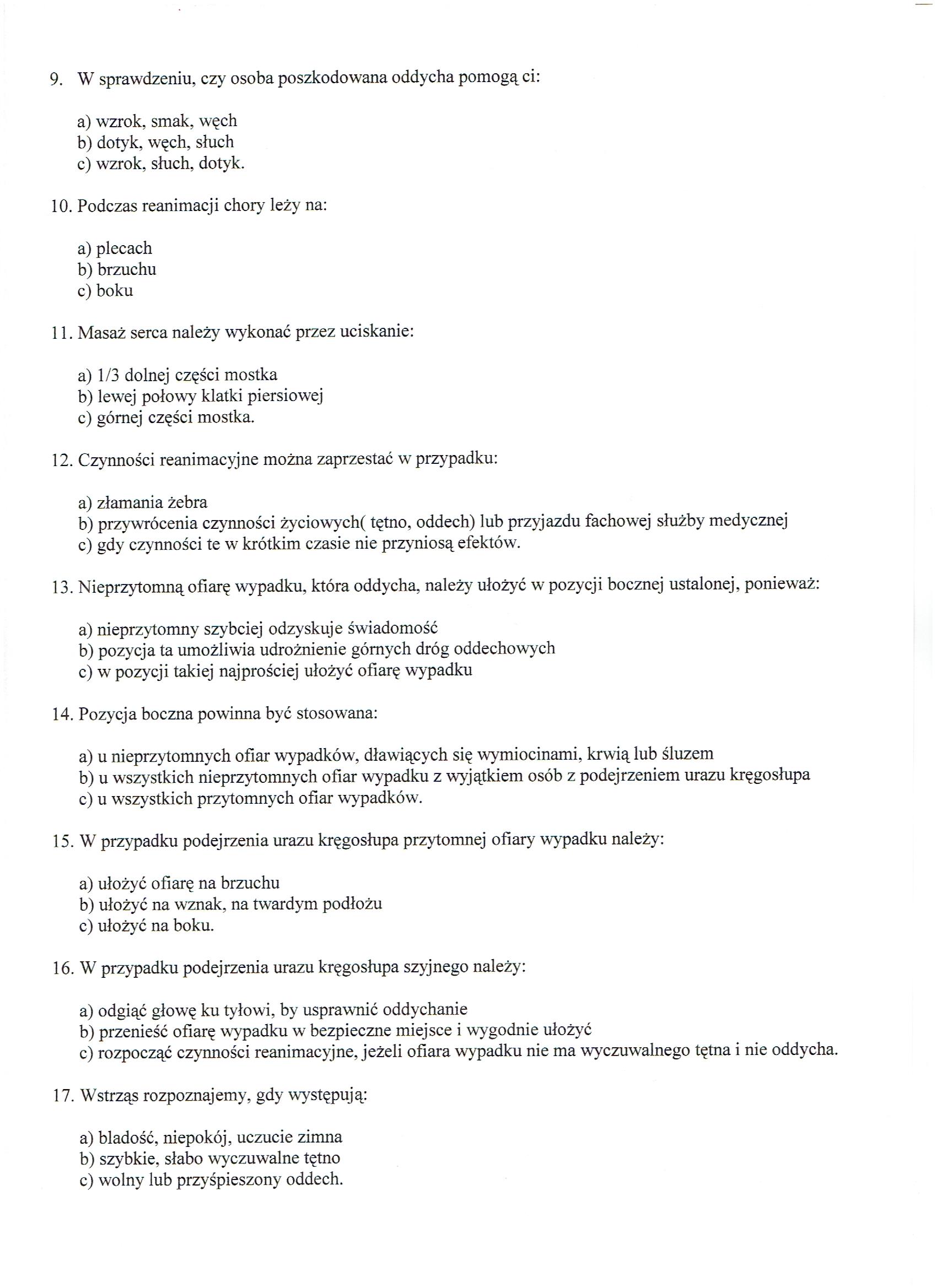 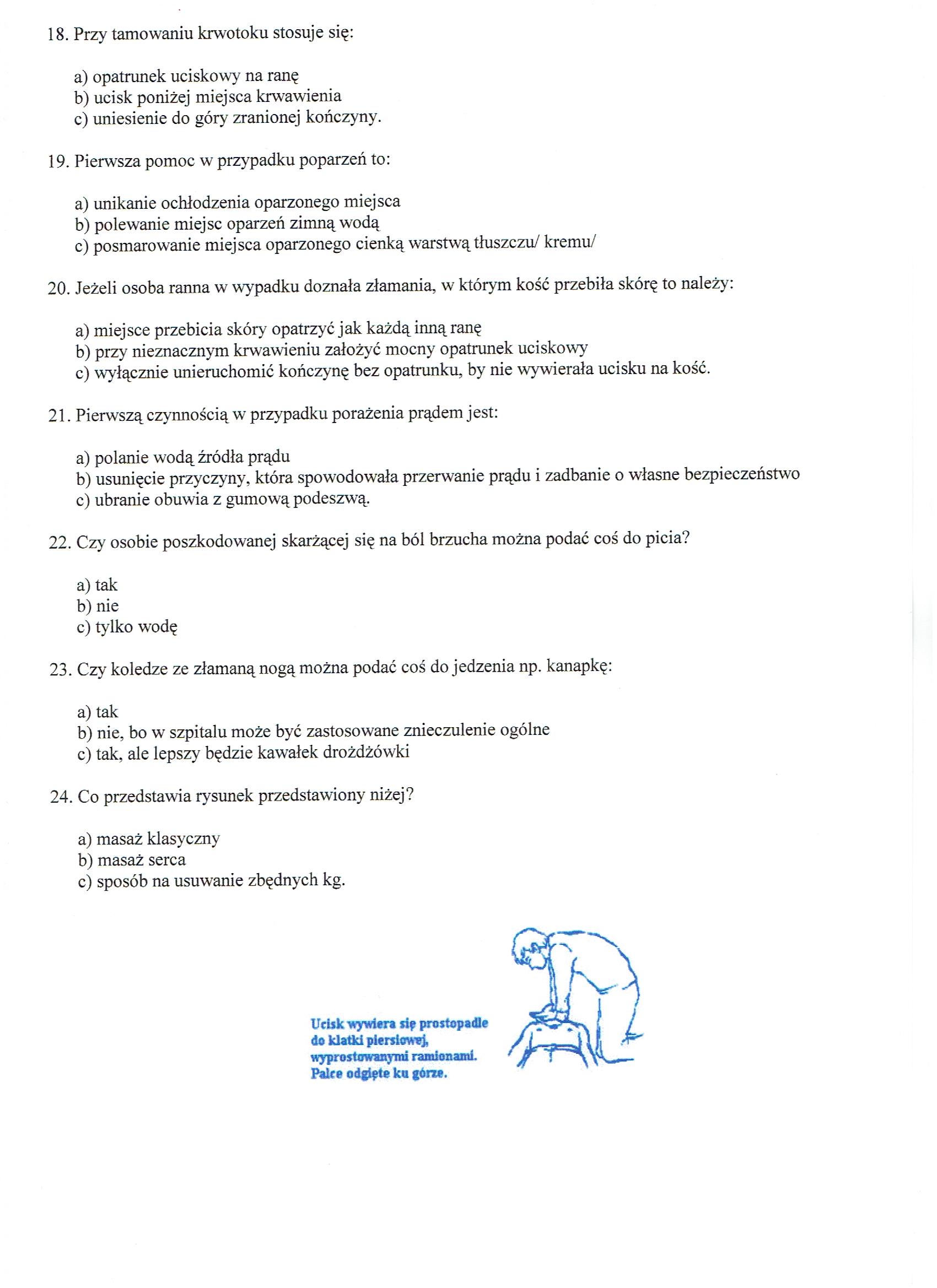 